Дошкольное структурное подразделение МБОУ «СОШ№2 им С.И.Подгайнова г.Калининска Саратовской области» - детский сад «Почемучка»Конспект интегрированной непрерывной образовательной деятельности по экологическому воспитанию в группе раннего возрастатема: «Покормите птиц зимой» (в рамках недели педагогического мастерства «Сердце отдаю детям».)Участник: Малахова Галина Викторовнадекабрь 2015г.Цель: формирование представления и ориентиров в мире природы.Задачи:1.а) Закреплять знания детей с понятием «дупло дерева», «гнездо», «скворечник».   б) Продолжать учить детей отрывать маленькие кусочки пластилина, скатывать их между ладоней и расплющивать пальцем сверху.2.Развивать внимание, слуховое восприятие.3.Воспитывать желание прийти на помощь тому, кто в этом нуждается;Предварительная работа:- ознакомление с животными, птицами и их детенышами;- проведение дидактических игр «Чей ребенок? », «Кто как кричит? »;- проведение подвижной игры «Воробушки и кот».Используемые пособия и материалы: фигурка для кукольного театра «ворона-дочка»; картинки с изображениями птиц и их детенышей; картинки с изображением «скворечника», «дупла дерева», «гнезда»; семена подсолнуха; пластилин, доска для моделирования, салфетки; запись птичьих голосов.Воспитатель:- Ребята давайте поздороваемся с нашими гостями.Тут сразу слышен чей-то плач.Воспитатель:- Ребята, а кто это плачет? Вы знаете? Ой, да это же птичка.Из-за ширмы появляется птичка. Птичка плачет.Воспитатель: -Что случилось, птичка? Чем ты расстроена?Птичка: -Я потерялась…Где же теперь мой дом, и моя мама? (плачет)Воспитатель: -Ребята, как вы думаете, надо помочь птичке? (да) Как зовут твою маму?Птичка: -Я не знаю, я зову ее просто - мама.Воспитатель: -Имя мамы надо знать. Все наши ребята знают имена своих мам. Егор, как зовут твою маму? Даша, как зовут твою маму? (ответы). Вот видишь, птичка, какие молодцы наши дети.  -А где ты живешь? Птичка: -Не знаю…Воспитатель: -Я буду показывать тебе картинку с домиками птиц, а ты смотри какой из них похож на твой? (показываю картинку с изображением дупла дерева, обращается к детям) Это дерево, а отверстие в нем называется – дупло. Оно служит домиком для некоторых лесных птиц. Ребята, как называется такой домик? (показываю картинку с изображением скворечника) Этот птичий домик называется – скворечник, для птиц его строит человек. Как называется такой домик? Как вы думаете, какие птицы живут в нем? В нем живут скворцы. (показывает картинку с изображением гнезда) Этот домик для птиц называется – гнездо. Птицы строят его сами из веточек. Как называется такой домик?Птичка: (оживляется, увидев картинку с гнездышком) : Вот он – мой дом!Воспитатель: Ну вот мы и выяснили, что ты живешь в гнездышке. А как зовет тебя твоя мама? Птичка: -Ласково.Воспитатель: - Мамы всех своих деток называют ласково. Мы с ребятами знаем игру под названием «Кто как кричит?». Ты послушай, может, быть услышишь знакомый голос.Проводится игра «Кто как кричит?» Как кричит: петух, утка, кукушка, гусь, воробей. (индивидуальные ответы детей) В конце игры воспитатель спрашивает: как кричит ворона?Птичка: -Я знаю, я знаю! Кар-р-р! Кар-р-р! Кар-р-р! Моя мама – ворона!Воспитатель: -Если мама ворона, значит ребенок - (вороненок)Птичка:- Спасибо, что помогли мне, я больше не буду улетать так далеко от мамы. Теперь я найду свой дом и мою маму, ведь скоро обед и мама меня покормит.Воспитатель: -А мы можем угостить тебя и твою маму семенами подсолнуха. (угощаю птицу семенами)Птичка: -Спасибо за угощение, до свидания ребята.Воспитатель: -За окном так много птиц, и они тоже проголодались. Я предлагаю  для них приготовить угощение.  Кто хочет мне помочь? Физминутка«Ой летели птички,                                         Вот так, вот так,Птички-невелички.                                          Чтобы стали чище.Все летали, все летали,                                   Прыгаем по веткам.                              Крыльями махали.                                          Чтоб сильней стать деткам.                                     На дорожку сели,                                             Прыг-скок, прыг-скокЗернышки поели.                                             Прыгаем по веткамКлю, клю, клю, клюю,                                    А собачка прибежала                                                    Как я зернышки люблю.                                 И всех птичек распугала.               Перышки почистим,                                        Кыш - полетели,Чтобы стали чище.                                          И на стулья сели.»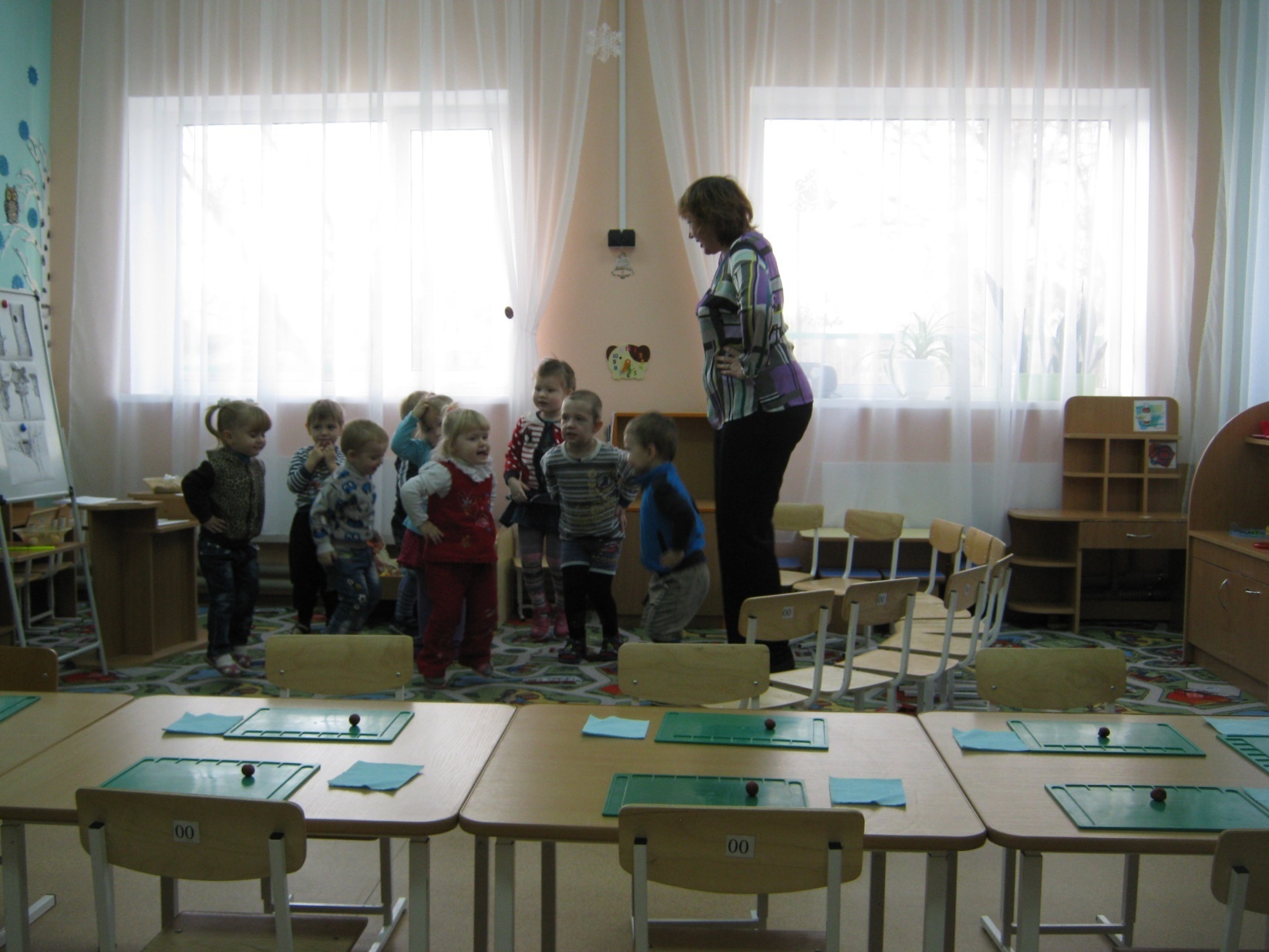 Воспитатель :-Пройдите за столы. Показ воспитателя. 1.Возьму и согрею пластилин.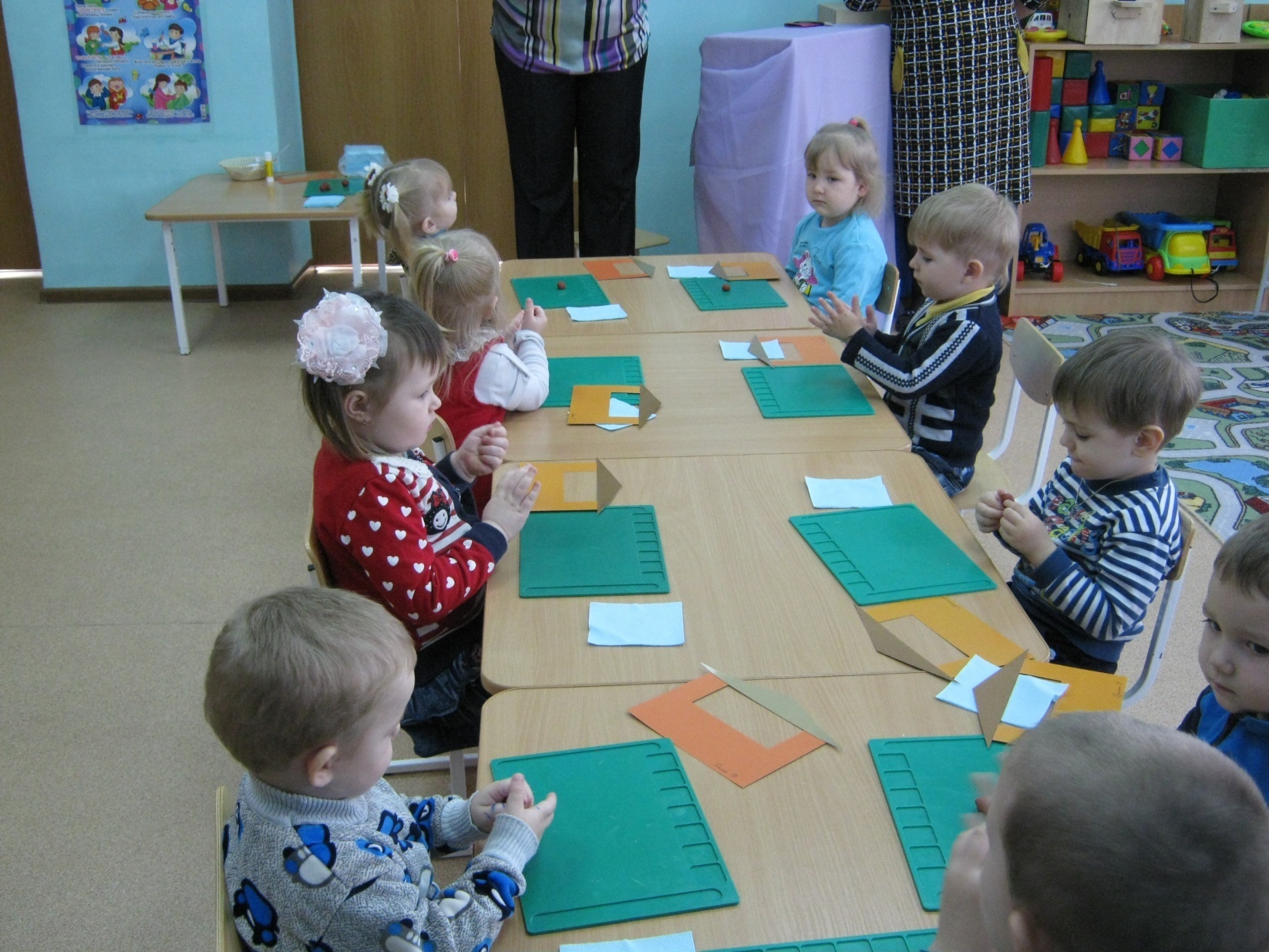 2.Отщипну маленький кусочек и скатаю из него маленький шарик – зернышко.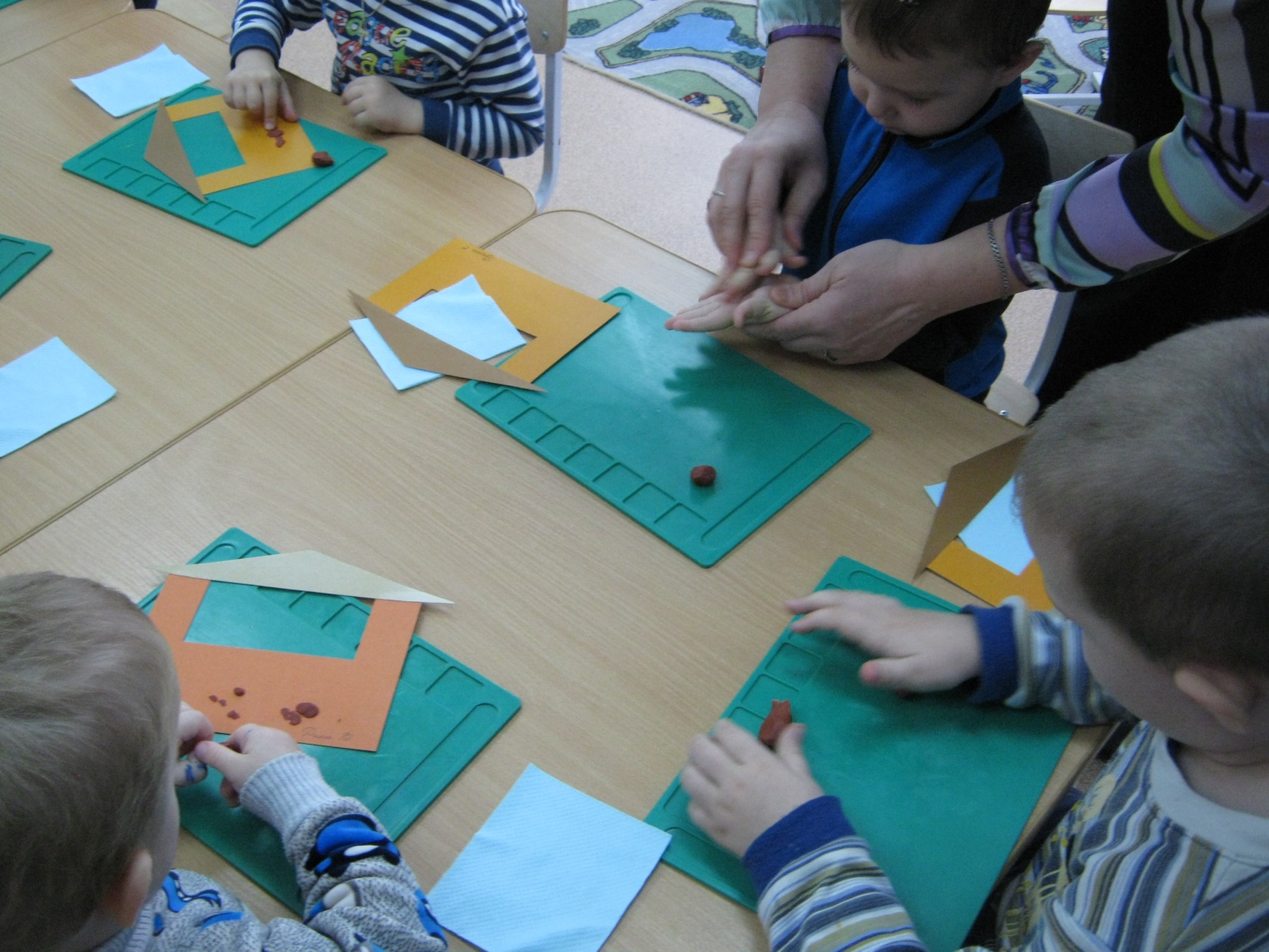 Затем налеплю его на кормушку. 3.После лепки вытру руки салфеткой и протру дощечку. Дети лепят.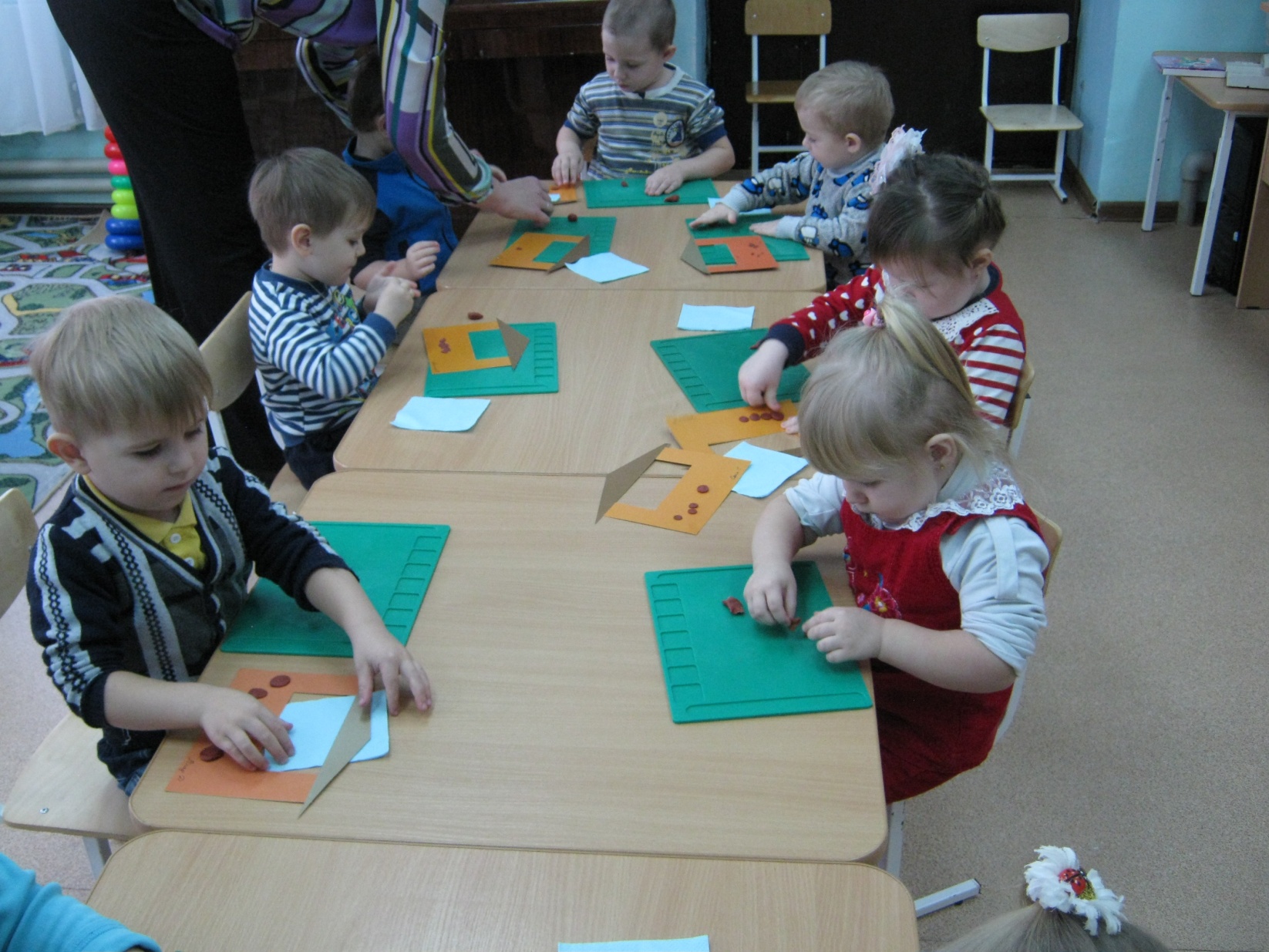 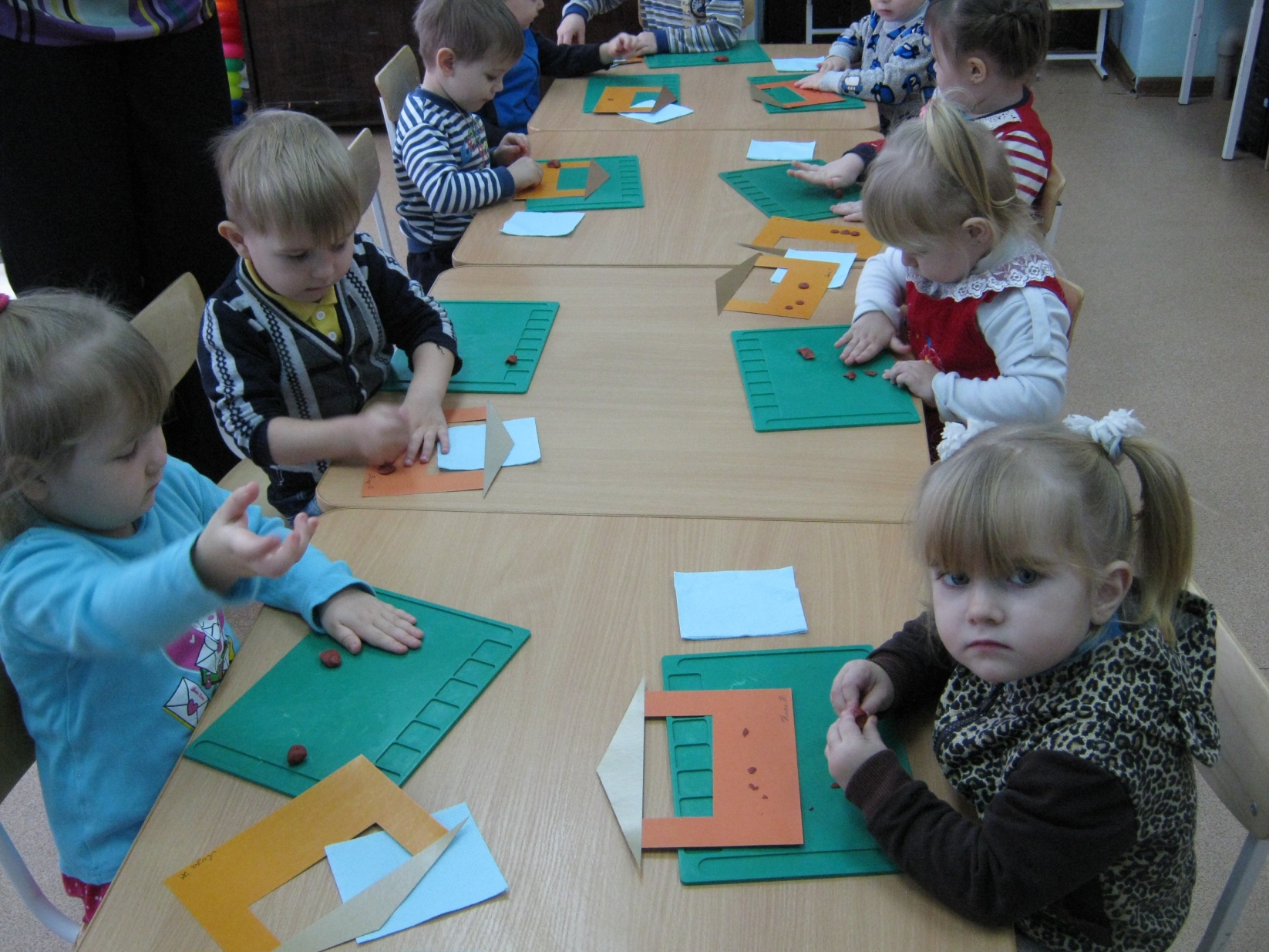 Воспитатель: -Посмотрите как много получилось угощения для птичек. Вы слепили много зернышек. Послушайте, что это за голоса? Это птички уже прилетели и хотят полакомиться зернами. (Приклеиваю на кормушку птичку)Воспитатель: -Ребята, кто сегодня потерял маму и сам потерялся? (птичка) Кому мы помогли? (птичке)Как зовут маму птички? (ворона) А сама птичка кто? (вороненок) Какое угощение мы слепили для птиц?(зерна) Молодцы вы проявили заботу о птицах, и они будут радовать нас своим пением. На этом наше занятие окончено.  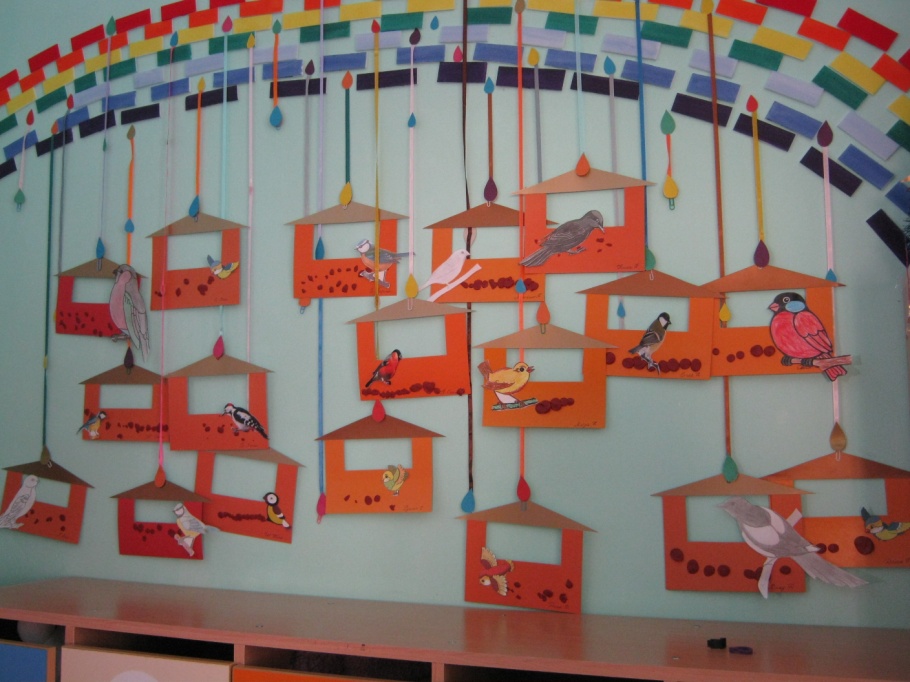 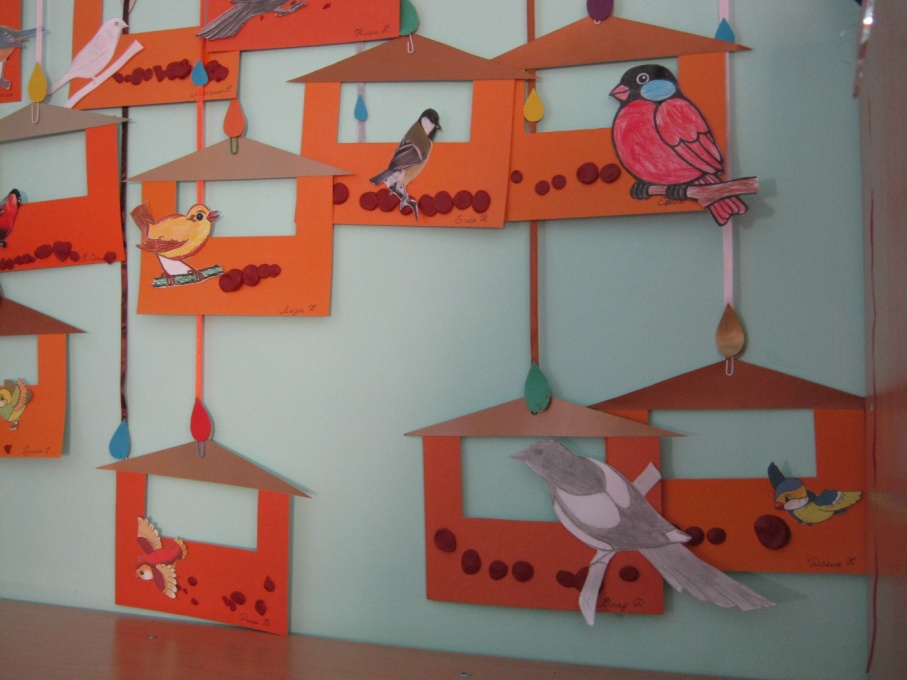 